30 ВЕЩЕЙ, КОТОРЫМ НАС МОГУТ НАУЧИТЬ ДЕТИЗадумывались ли вы когда-нибудь, почему у детей получается все легче и проще? Секрет в том, что они делают все интуитивно. Самые обычные вещи вызывают у них интерес, и они всегда готовы к познанию нового. Когда человек взрослеет, он становится более прагматичным. Постоянные страхи и ожидания чего-то плохого делают нас нерешительными. Но с появлением ребенка в семье мы снова можем посмотреть на мир другими глазами, вспомнить свое безмятежное детство и то, насколько интересен и удивителен окружающий мир. Воспитывая детей, мы и сами у них многому можем научиться. Вот только несколько вещей, которые стоит у них перенять. 1.  Ребенок учит по-новому смотреть на обыденные вещи Детям все ново и интересно, и рядом с ними у вас есть возможность пересмотреть свое отношение уже к привычным вещам. Например, задуматься, почему в сыре дырки; 2.  Ребенок учит обращать внимание на мелочи Малыши просто заваливают своих родителей всевозможными вопросами: «кто это», «что это», «зачем», «почему» и т.д. Невольно начинаешь обращать внимание на мелочи, которые до этого не имели никакого значения; 3.  Ребенок учит смотреть по сторонам и в небо Детишки, как юла. Их интересует все и всегда: листики, дома, трава, веточки, небо и др. Рассматривая все это вместе с ними, заново открываешь для себя красоту и необычность окружающего мира; 4.  Ребенок учит быть целеустремленным и упорным На интуитивном уровне у наших малышей есть цели: сидеть, ползать, ходить, говорить и т.д. Они неоднократно падают и поднимаются, продолжая свой путь. Берите пример с них, не останавливайтесь после первой неудачи; 5.  Ребенок учит радоваться Не стоит нагружать себя плохими мыслями. Посмотрите на своего ребенка. Он рад и счастлив даже маленьким успехам и достижениям. Берите с него пример; 6.  Ребенок учит закреплять успех Вы наверно замечали, что дети, когда осваивают новый навык, начинают его бесконечное количество раз повторять. Так почему же нам не перенять эту способность? Не стоит останавливаться на достигнутом. Закрепите полученное умение и продолжайте его совершенствовать; 7.  Ребенок учит усердно тренироваться Дети, чтобы у них что-то получилось, уделяют определенному занятию бесконечно много времени. Это «вечные двигатели», неутомимые прыгатели» и т.д. Почему же мы думаем, что десятиминутные зарядки позволят иметь идеальную фигуру? Чтобы достичь желаемого результата, необходимо усердно тренироваться; 8.  Ребенок учит не бояться просить о помощи Взрослые весьма часто, в силу различных причин, не могут или не хотят просить помощи. Посмотрите на своих малышей. Когда они испытывают дискомфорт, непременно зовут вас на помощь. Они отвлекают вас от важного дела всего на 1-2 минуты, после чего снова счастливы и довольны жизнью; 9.   Ребенок учит жить спонтанно Малыши еще просто не умеют планировать ход событий и мыслить рационально. Они живут здесь и сейчас и принимают решения для совершения каких-либо поступков в тот момент, когда возникает необходимость; 10.  Ребенок учит смеяться над неудачами Обратите внимание, что маленькие создания никогда не огорчаются, даже если что-то получилось неправильно. Нам, взрослым, непременно стоит перенять этот навык. Не стоит огорчаться и расстраиваться. Улыбнитесь, возьмите себя в руки и продолжайте; 11.  Ребенок учит быть открытым всему новому Дети с радостью познают все новое, в отличии от старшего поколения, которое обросло рядом привычек и прячется за ними. Выгляните из этой раковины и попробуйте открыться чему-то новому; 12.  Ребенок учит не бояться ошибаться Посмотрите на свое продолжение. Ваши дети не боятся ошибиться. Ведь это - тоже результат, пусть и не такой хороший, как хотелось; 13.  Ребенок учит пользоваться воображением Не стоит забывать, что все великие изобретения и открытия были сделаны людьми, которые смогли сохранить в душе такие детские черты как любопытство и воображение; 14.  Ребенок учит импровизировать Давайте не будем забывать, что дети не умеют планировать, и поэтому все их действия – импровизация. Наглядным примером взрослого человека с таким качеством является Наполеон. Для этого верховного главнокомандующего главным было ввязаться в битву, а потом принимать решение, как необходимо действовать; 15.  Ребенок учит задавать вопросы Малышам все интересно. Эти маленькие «почемучки» задают  множество вопросов взрослым, благодаря чему узнают много нового и интересного. 16.  Ребенок учит плакать и смеяться Любимое занятие младшего поколения. Открытое проявление всевозможных эмоций помогает снять напряжение. Вам обязательно стоит поучиться у своего ребенка устраивать себе эмоциональную разгрузку; 17.  Ребенок учит проявлять любознательность Ученными уже доказано, что за первые 5 лет своей жизни мы получаем значительную часть полезной информации. Все потому, что в юном возрасте все интересно. Взрослые забывают об этом и проявляют интерес только к тому, что им кажется важным. Оглянитесь вокруг себя, и вы увидите, сколько еще непознанного и интересного; 18.  Ребенок учит быть честными Взрослые весьма часто не говорят всей правды или вообще врут. Данная тенденция порождает много проблем и неприятностей. Посмотрите на своих детей. Они воспринимают все буквально: хорошо-плохо, белое-черное, правда-ложь, - что позволяет им открыто отстаивать свою позицию; 19.  Ребенок учит быть отзывчивыми Еще с детского возраста мы учим детей, что нужно безвозмездно помогать. Однако сами, повзрослев, забываем об этом. Для взрослого более важно получить материальную выгоду, чем моральное удовлетворение; 20.  Ребенок учит беречь дружбу Все знаю выражение: «не имей сто рублей, а имей сто друзей». Дети этому совету следуют интуитивно. Так давайте брать с них пример; 21.  Ребенок учит позитивно смотреть на мир Дети – цветы жизни, дети – солнышки, наполняющие нашу жизнь светом и радостью. Берите с них пример, учитесь удивляться мелочам, быть позитивными находить удивительное в привычном. Улыбайтесь просто так, любите жизнь и каждый день встречайте с благодарностью; 22.  Ребенок учит любить просто так Невозможно заслужить хорошее отношение ребенка к себе при помощи материальных благ. Если они кого-то любят, не могут долго на этого человека обижаться, постоянно скучают и хотят быть рядом только с ним. Нам, взрослым, стоит поучиться этому качеству и больше доверять своим чувствам, а не рациональному мышлению; 23.  Ребенок учит радоваться мелочам Вы замечали, что вашему ребенку приносит радость? Новая игрушка, прогулка, объятия, поцелуи и т.д. А чему радуетесь вы? Может, пора вспомнить свое детство и заново научиться радоваться хорошему дню и улыбке родного человека?; 24.  Ребёнок учит ответственности Теперь вы мама и несете ответственность за жизнь маленького человечка. Именно от вас зависит, как будет складываться его жизнь, и каким человеком он станет. Все ваши поступки и решения теперь связаны не только с ответственностью за себя, но и за судьбу маленького чада; 25.  Ребенок учит аккуратности Дети вездесущи. Они обладают удивительной способностью оказываться в самых неожиданных местах. Поэтому вам придётся следить за чистотой и порядком; 26.  Ребенок учит не зацикливаться на возрасте Эти маленькие создания делают абсолютно все, что им заблагорассудится, не обращая никакого внимания на свой возраст, ведь у них еще вся жизнь впереди. Так у вас тоже жизнь еще не закончилась. Берите пример с подрастающего поколения, ведь слова «уже прошло время» - отговорка, которой вы прикрываете свои страхи и нерешительность; 27.  Ребенок учит верить в свою мечту Дети верят не только в существование деда Мороза, но и в то, что все мечты сбываются. Если они что-то придумали, усердно пытаются, в силу своих возможностей, приблизить момент ее воплощения. У взрослого человека, конечно масса прочих забот, но это не значит, что ваша мечта должна остаться только мечтой; 28.  Ребенок учит быть открытыми Ребенок всегда открыто и откровенно говорит о своих чувствах и желаниях. Если им больно – плачут, весело – смеются и т.д. Социум обязывает взрослого человека вести себя в соответствии с какими-то правилами, которые подавляют эмоции. Однако не стоит забывать, что этот аспект провоцирует возникновение большинства заболеваний; 29.  Ребенок учит быть вежливым и внимательным Если вы хотите, чтобы малыш был внимательным и вежливым, необходимо начинать с себя. Помните, что дети берут пример с родителей; 30.  Ребенок учит делать то, что приносит радость Понаблюдайте за своим малышом, и вы заметите: чем бы он ни занимался, это продолжается до тех пор, пока приносит радость. Попробуйте сделать также, и вы удивитесь результатам. Воспитание – двусторонний процесс, поэтому не стесняйтесь перенимать от своего чада самое лучшее. Это наполнит вашу жизнь яркими красками и приятными эмоциями. И если честность, храбрость, отзывчивость и прочие качества - не самые сильные стороны вашей личности, стоит этому поучиться у ребенка?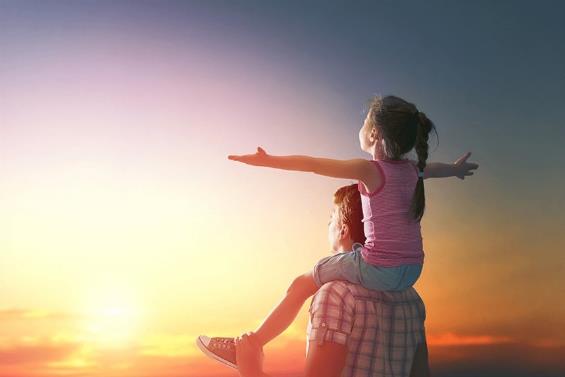 